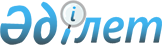 Об утверждении Мугалжарского районного бюджета на 2019-2021 годы
					
			С истёкшим сроком
			
			
		
					Решение Мугалжарского районного маслихата Актюбинской области от 24 декабря 2018 года № 261. Зарегистрировано Управлением юстиции Мугалжарского района Департамента юстиции Актюбинской области 26 декабря 2018 года № 3-9-227. Прекращено действие в связи с истечением срока
      В соответствии с пунктом 2 статьи 9 Бюджетного кодекса Республики Казахстан от 4 декабря 2008 года, статьей 6 Закона Республики Казахстан от 23 января 2001 года "О местном государственном управлении и самоуправлении в Республике Казахстан" Мугалжарский районный маслихат РЕШИЛ:
      1. Утвердить Мугалжарский районный бюджет на 2019-2021 годы согласно приложениям 1, 2 и 3, в том числе на 2019 год в следующих объемах:
      1) доходы - 14 394 982,9 тысяч тенге;
      в том числе:
      налоговые поступления - 9 763 615,0 тысяч тенге;
      неналоговые поступления - 14 471,0 тысяч тенге;
      поступления от продажи основного капитала – 49 250,0 тысяч тенге;
      поступления трансфертов – 4 567 646,9 тысяч тенге;
      2) затраты - 14 429 797,9 тысяч тенге;
      3) чистое бюджетное кредитование - -210 949,5 тысяч тенге;
      в том числе:
      бюджетные кредиты - 38 774,0тысяч тенге;
      погашение бюджетных кредитов – 249 723,5 тысяч тенге;
      4) сальдо по операциям с финансовыми активами - 0,0 тысяч тенге;
      в том числе:
      приобретение финансовых активов - 0,0 тысяч тенге;
      5) дефицит (профицит) бюджета – 176 134,5 тысяч тенге;
      6) финансирование дефицита (использование профицита) бюджета – -176 134,5 тысяч тенге.
      Сноска. Пункт 1 с изменениями, внесенными решениями маслихата Мугалжарского района Актюбинской области от 14.03.2019 № 288 (вводится в действие с 01.01.2019); от 13.05.2019 № 314 (вводится в действие с 01.01.2019); от 18.07.2019 № 331 (вводится в действие с 01.01.2019); от 25.11.2019 № 359 (вводится в действие с 01.01.2019); от 19.12.2019 № 372 (вводится в действие с 01.01.2019).


      2. Установить, что в доход районного бюджета зачисляются:
      налоговые поступления:
      индивидуальный подоходный налог;
      социальный налог;
      налог на имущество физических и юридических лиц, индивидуальных предпринимателей;
      земельный налог;
      единый земельный налог;
      налог на транспортные средства;
      фексированный налог;
      акцизы:
      все виды спирта, произведенные на территории Республики Казахстан;
      за бензин (за исключением авиационного) и дизельного топлива;
      плата за пользование земельными участками;
      сбор за государственную регистрацию индивидуальных предпринимателей;
      лицензионный сбор за право занятия отдельными видами деятельности;
      сбор за государственную регистрацию юридических лиц и учетную регистрацию филиалов и представительств, а также их перерегистрацию;
      сбор с аукционов;
      сбор за государственную регистрацию транспортных средств, а также их перерегистрациях;
      сбор за государственную регистрацию прав на недвижимое имущество;
      плата за размещение наружной (визуальной) рекламы в полосе отвода автомобильных дорог общего пользования районного значения и в населенных пунктах;
      государственная пошлина, кроме консульского сбора и государственных пошлин, зачисляемых в республиканский бюджет;
      по неналоговым поступлениям:
      доходы от коммунальной собственности;
      доходы от аренды имущества коммунальной собственности района (города областного значения);
      вознаграждения по кредитам, выданным из районного (города областного значения) бюджета;
      другие доходы от коммунальной собственности района (города областного значения);
      штраф, пени, санкции, взыскания, налагаемые государственными учреждениями, финансируемыми из бюджета района (города областного значения);
      другие неналоговые поступления в районный бюджет;
      по поступлениям от продажи основного капитала:
      поступления от продажи земельных участков, за исключением земельных участков сельскохозяйственного назначения;
      плата за продажу права аренды земельных участков.
      3. Принять к сведению и руководству, что в соответствии со статьей 8 Закона Республики Казахстан от 30 ноября 2018 года "О республиканском бюджете на 2019-2021 годы" установлено:
      с 1 января 2019 года:
      1)минимальный размер заработной платы - 42 500 тенге;
      2) месячный расчетный показатель для исчисления пособий и иных социальных выплат, а также для применения штрафных санкций, налогов и других платежей в соответствии с законодательством Республики Казахстан - 2 525 тенге;
      3) величину прожиточного минимума для исчисления размеров базовых социальных выплат - 29 698 тенге.
      4. Установить в районном бюджете на 2019 год распределение общей суммы поступлений от налогов в следующих размерах:
      1) индивидуальный подоходный налог - 50 процент;
      2) социальный налог - 50 процент.
      5. Учесть в районном бюджете на 2019 год размер бюджетного изъятия в областной бюджет в размере 2 660 000,0 тысяч тенге.
      5-1. Учесть в районном бюджете поступление целевых трансфертов из Национального фонда:
      1) на выплату государственной адресной социальной помощи - 309 240,0 тысяч тенге;
      2) на краткосрочное профессиональное обучение - 74 850,0 тысяч тенге;
      3) на предоставление государственных грантов на реализацию новых бизнес-идей для молодежи, малообеспеченных семей, малообеспеченных семей воспитывающих детей инвалидов - 30 300,0 тысяч тенге.
      Сноска. Дополнено пунктом 5-1 решением маслихата Мугалжарского района Актюбинской области от 25.11.2019 № 359 (вводится в действие с 01.01.2019); с изменениями, внесенными решением маслихата Мугалжарского района Актюбинской области от 19.12.2019 № 372 (вводится в действие с 01.01.2019).


      6. Учесть в районном бюджете на 2019 год поступление целевых текущих трансфертов из республиканского бюджета:
      1) на выплату государственной адресной социальной помощи – 449 810,0 тысяч тенге;
      2) на внедрение консультантов по социальной работе и ассистентов - 12 857,0 тысяч тенге;
      3) на увеличения норм обеспечения инвалидов обязательными гигиеническими средствами - 5 874,9 тысяч тенге;
      4) на оказание специальных социальных услуг престарелым и инвалидам в условиях полустационара и в условиях на дому - 5 329,0 тысяч тенге;
      5) на частичное субсидирование заработной платы – 62 671,0 тысяч тенге;
      6) на молодежную практику - 20 831,0 тысяч тенге;
      7) на предоставление государственных грантов на реализацию новых бизнес-идей - 1 262,0 тысяч тенге;
      8) на расширение Перечня технических вспомогательных (компенсаторных) средств - 4 141,0 тысяч тенге;
      9) на апробирование подушевого финансирования организаций среднего образования - 9 787,0 тысяч тенге;
      10) Исключен – решением маслихата Мугалжарского района Актюбинской области от 13.05.2019 № 314 (вводится в действие с 01.01.2019).

      11) Исключен – решением маслихата Мугалжарского района Актюбинской области от 13.05.2019 № 314 (вводится в действие с 01.01.2019).

      12) Исключен – решением маслихата Мугалжарского района Актюбинской области от 13.05.2019 № 314 (вводится в действие с 01.01.2019).

      13) Исключен – решением маслихата Мугалжарского района Актюбинской области от 13.05.2019 № 314 (вводится в действие с 01.01.2019).

      14) Исключен – решением маслихата Мугалжарского района Актюбинской области от 13.05.2019 № 314 (вводится в действие с 01.01.2019).


      15) на реализацию образовательного заказа в дошкольных организациях образования - 20 275,0 тысяч тенге;
      16) Исключен – решением маслихата Мугалжарского района Актюбинской области от 13.05.2019 № 314 (вводится в действие с 01.01.2019).


      17) на бюджетные кредиты для реализации мер социальной поддержки специалистов - 38 774,0 тысяч тенге;
      18) на компенсацию потерь в связи со снижением налоговой нагрузки низкооплачиваемых работников для повышения размера их заработной платы - 42 337,0 тысяч тенге;
      19) на повышение заработной платы отдельных категорий гражданских служащих, работников организаций, содержащихся за счет средств государственного бюджета, работников казенных предприятий в связи с изменением размера минимальной заработной платы - 773 883,0 тысяч тенге.
      20) на увеличение оплаты труда учителей и педагогов-психологов организаций начального, основного и общего среднего образования - 620 978,0 тысяч тенге;
      21) на повышение заработной платы отдельных категорий административных государственных служащих - 34 883,0 тысяч тенге;
      22) на предоставление государственных грантов на реализацию новых бизнес-идей для молодежи, малообеспеченных семей, малообеспеченных семей воспитывающих детей инвалидов - 15 655,0 тысяч тенге;
      23) на приобретение жилья коммунального жилищного фонда для малообеспеченных многодетных семей - 23 775,0 тысяч тенге.
      Сноска. Пункт 6 с изменениями, внесенными решениями маслихата Мугалжарского района Актюбинской области от 14.03.2019 № 288 (вводится в действие с 01.01.2019); от 13.05.2019 № 314 (вводится в действие с 01.01.2019); от 18.07.2019 № 331 (вводится в действие с 01.01.2019); от 25.11.2019 № 359 (вводится в действие с 01.01.2019); от 19.12.2019 № 372 (вводится в действие с 01.01.2019).


      7. Учесть в районном бюджете на 2019 год поступление целевых трансфертов на развитие из республиканского бюджета:
      1) на строительство новой сети водоснабжения к новым индивидуальным жилым домам в 9-10 квартале микрорайона "Самал" города Кандыагаш - 300 574,0 тысяч тенге;
      2) на реконструкцию биоочистных сооружений в городе Эмба - 10 000,0 тысяч тенге;
      3) на строительство трех (3) восьми квартирных арендно-коммунальных жилых домов в микрорайоне Самал города Кандыагаш - 197 551,0 тысяч тенге;
      4) на строительство автомобильной дороги в микрорайоне Болашак города Кандыагаш - 122 006,0 тысяч тенге.
      Сноска. Пункт 7 с изменениями, внесенными решениями маслихата Мугалжарского района Актюбинской области от 13.05.2019 № 314 (вводится в действие с 01.01.2019); от 25.11.2019 № 359 (вводится в действие с 01.01.2019).


      8. Учесть в районном бюджете на 2019 год поступление целевых текущих трансфертов из областного бюджета:
      в том числе:
      1) на реализацию государственного образовательного заказа в дошкольных организациях образования – 301 654,0 тысяч тенге;
      2) на апробирование подушевого финансирования организаций среднего образования - 147 821,0 тысяч тенге;
      3) на подключение общеобразовательных школ к интерактивному образовательному контенту - 7 730,0 тысяч тенге;
      4) на оснащение общеобразовательных школ технической инфраструктуры - 2 500,0 тысяч тенге;
      5) на обновление компьютерной техники общеобразовательных школ (оказание услуг сервисного обслуживания) - 41 375,0 тысяч тенге;
      6) на обеспечение доступа общеобразовательных школ к Широкополосному интернету – 26 569,0 тысяч тенге;
      7) на приобретение учебников и учебно- методических комплексов для государственных учреждений образования – 21 000,0 тысяч тенге;
      8) на содействие занятости населения – 13 038,0 тысяч тенге;
      9) на краткосрочное профессиональное обучение рабочих кадров – 22 334,0 тысяч тенге;
      10) установка камер видеонаблюдения в общеобразовательных школах - 7 120,0 тысяч тенге;
      11) установка камер видеонаблюдения в детских дошкольных учреждениях - 17 800,0 тысяч тенге;
      12) на ремонт объектов образования (капитальный и текущий) - 100 000,0 тысяч тенге;
      13) на организацию пожарных постов по тушению степных пожаров, а также пожаров в населенных пунктах - 2 779,0 тысяч тенге;
      14) на возмещение владельцам стоимости изымаемых и уничтожаемых больных животных - 11 600,0 тысяч тенге;
      15) изучение и анализ религиозной ситуации в регионе - 1 000,0 тысяч тенге; 
      16) на капитальный и средний ремонт автомобильных дорог районного значения и улиц населенных пунктов – 130 209,0 тысяч тенге;
      17) на создание центра знаний - 3 000,0 тысяч тенге;
      18) на оказание социальной помощи при наступлении трудной жизненной ситуации - 4 100,0 тысяч тенге;
      19) на приобретение кабинетов новой модификации для общеобразовательных школ - 2 683,0 тысяч тенге;
      20) на оснащение кабинетов начальной военной подготовки общеобразовательных школ - 2 489,0 тысяч тенге;
      21) на приобретение металлоискателей для общеобразовательных школ - 328,0 тысяч тенге;
      22) на капитальные расходы организаций культуры – 1 500,0 тысяч тенге;
      23) на выплату государственной адресной социальной помощи – 81 776,0 тысяч тенге.
      Сноска. Пункт 8 с изменениями, внесенными решениями маслихата Мугалжарского района Актюбинской области от 14.03.2019 № 288 (вводится в действие с 01.01.2019); от 13.05.2019 № 314 (вводится в действие с 01.01.2019); от 18.07.2019 № 331 (вводится в действие с 01.01.2019); от 25.11.2019 № 359 (вводится в действие с 01.01.2019); от 19.12.2019 № 372 (вводится в действие с 01.01.2019).


      9. Учесть в районном бюджете на 2019 год поступление целевых трансфертов на развитие из областного бюджета:
      1) на разработку проектно-сметной документации на строительство водопроводных сетей и сооружений в селе Жарык – 6 344,0 тысяч тенге;
      2) на разработку проектно-сметной документации на строительство водопроводных сетей и сооружений в селе Елек – 4 956,0 тысяч тенге;
      3) на разработку проектно-сметной документации на строительство водопроводных сетей и сооружений в селе Кумсай – 3 992,0 тысяч тенге;
      4) на разработку проектно-сметной документации на строительство водопроводных сетей и сооружений в селе Талдысай – 1 912,0 тысяч тенге;
      5) на строительство новой сети водоснабжения к новым индивидуальным жилым домам в 9-10 квартале микрорайона "Самал" города Кандыагаш - 63 572,0 тысяч тенге;
      6) на реконструкцию биоочистных сооружений в городе Эмба - 0,0 тысяч тенге;
      7) строительство внутрипоселкового и подводящего газопровода станции Темир-мост 60 622,0 тысяч тенге;
      8) на строительство трех (3) восьми квартирных арендно-коммунальных жилых домов в микрорайоне Самал города Кандыагаш (на инженерные сети) - 20 000,0 тысяч тенге;
      9) на строительство трех восьми квартирных арендно-коммунальных жилых домов в микрорайоне Самал города Кандыагаш – 10 841,0 тысяч тенге;
      10) на реконструкцию общежития под 90 квартирный жилой дом по улице Есет батыра, 13 города Кандыагаш – 239 382,0 тысяч тенге;
      11) на строительство автомобильной дороги в микрорайоне Болашак города Кандыагаш -0,0 тысяч тенге;
      12) на разработку проектно-сметной документации на строительство водопроводных сетей и сооружений в селе Басшили - 3 825,0 тысяч тенге;
      13) на строительство трех (3) восьми квартирных арендно-коммунальных жилых домов в микрорайоне Самал города Кандыагаш – 33 976,0 тысяч тенге;
      14) на разработку проектно-сметной документации на строительство физкультурно-оздоровительного комплекса, расположенного по проспекту Победы в городе Кандыагаш – 0,0 тысяч тенге;
      15) на разработку проектно-сметной документации на строительство водопроводных сетей и сооружений в селе Шенгельши - 10,0 тысяч тенге;
      16) на разработку проектно-сметной документации на строительство водопроводных сетей и сооружений в селе Кожасай - 10,0 тысяч тенге;
      17) на строительство автомобильной дороги по улице Амангельди в городе Кандыагаш – 20 000,0 тысяч тенге.
      Сноска. Пункт 9 с изменениями, внесенными решениями маслихата Мугалжарского района Актюбинской области от 14.03.2019 № 288 (вводится в действие с 01.01.2019); от 13.05.2019 № 314 (вводится в действие с 01.01.2019); от 18.07.2019 № 331 (вводится в действие с 01.01.2019); от 25.11.2019 № 359 (вводится в действие с 01.01.2019); от 19.12.2019 № 372 (вводится в действие с 01.01.2019).


      10. Учесть, что в районном бюджете на 2019 год предусмотрены объемы субъвенций, передаваемых из районного бюджета бюджетам города, села, сельских округов 518 093,0 тысяч тенге:
      в том числе:
      аппарат акима города Кандыагаш - 184 681,0 тысяч тенге;
      аппарат акима города Эмба – 125 148,0 тысяч тенге;
      аппарат акима города Жем – 58 170,0 тысяч тенге;
      аппарат акима Аккемирского сельского округа - 53 933,0 тысяч тенге;
      аппарат акима Батпаккольского сельского округа – 48 898,0 тысяч тенге;
      аппарат акима Енбекского сельского округа – 18 943,0 тысяч тенге;
      аппарат акима села Мугалжар – 28 320,0 тысяч тенге.
      11. Утвердить резерв местного исполнительного органа района на 2019 год в сумме 0,0 тысяч тенге.
      Сноска. Пункт 11 с изменениями, внесенными решениями маслихата Мугалжарского района Актюбинской области от 14.03.2019 № 288 (вводится в действие с 01.01.2019); от 13.05.2019 № 314 (вводится в действие с 01.01.2019); от 25.11.2019 № 359 (вводится в действие с 01.01.2019).


      12. Утвердить перечень районных бюджетных программ, не подлежащих секвестру в процессе исполнения районного бюджета на 2019 год, согласно приложению 4.
      13. Утвердить бюджетные программы аппаратов акимов района в городе, города районного значения, поселка, села, сельского округа на 2019 год, согласно приложению 5.
      14. Утвердить бюджетные программы аппаратов акимов района в городе, города районного значения, поселка, села, сельского округа 4 уровня на 2019 год, согласно приложению 6.
      15. Утвердить распределение сумм трансфертов органам местного самоуправления на 2019 год, согласно приложению 7.
      16. Государственному учреждению "Аппарат маслихата Мугалжарского района" в установленном законодательном порядке обеспечить:
      1) государственную регистрацию настоящего решения в Управлении юстиции Мугалжарского района;
      2) направление настоящего решения на официальное опубликование в эталонном контрольном банке нормативных правовых актов Республики Казахстан.
      17. Настоящее решение вводится в действие с 1 января 2019 года. Мугалжарский районный бюджет на 2019 год
      Сноска. Приложение 1 – в редакции решения маслихата Мугалжарского района Актюбинской области от 19.12.2019 № 372 (вводится в действие с 01.01.2019).  Мугалжарский районный бюджет на 2020 год
      Сноска. Приложение 2 – в редакции решения маслихата Мугалжарского района Актюбинской области от 19.12.2019 № 372 (вводится в действие с 01.01.2019). Мугалжарский районный бюджет на 2021 год Перечень бюджетных программ Мугалжарского района не подлежащих секвестру в процессе исполнения районного бюджета на 2019 год Бюджетные программы аппаратов акимов района в городе, города районного значения, поселка, села, сельского округа на 2019 год
      Сноска. Приложение 5 – в редакции решения маслихата Мугалжарского района Актюбинской области от 19.12.2019 № 372 (вводится в действие с 01.01.2019).
      продолжение таблицы Бюджетные программы аппаратов акимов района в городе, города районного значения, поселка, села, сельского округа на 2019 год
      продолжение таблицы Распределение сумм трансфертов органам местного самоуправления на 2019 год
					© 2012. РГП на ПХВ «Институт законодательства и правовой информации Республики Казахстан» Министерства юстиции Республики Казахстан
				
      Председатель сессии Мугалжарского районного маслихата 

Т. Казбеков

      Секретарь Мугалжарского районного маслихата 

Р. Мусенова
Приложение 1к решению Мугалжарского районного маслихатаот 24 декабря 2018 года №261
категория
класс
подкласс
наименование
наименование
сумма (тысяч тенге)
1. ДОХОДЫ
1. ДОХОДЫ
14 394 982,9
1
НАЛОГОВЫЕ ПОСТУПЛЕНИЯ
НАЛОГОВЫЕ ПОСТУПЛЕНИЯ
9 763 615,0
01
Подоходный налог
Подоходный налог
512 786,0
2
Индивидуальный подоходный налог
Индивидуальный подоходный налог
512 786,0
03
Социальный налог
Социальный налог
446 520,0
1
Социальный налог
Социальный налог
446 520,0
04
Налоги на собственность
Налоги на собственность
8 673 509,0
1
Налоги на имущество
Налоги на имущество
8 634 957,0
3
Земельный налог
Земельный налог
10 737,0
4
Налог на транспортные средства
Налог на транспортные средства
25 015,0
5
Единый земельный налог
Единый земельный налог
2 800,0
05
Внутренние налоги на товары, работы и услуги
Внутренние налоги на товары, работы и услуги
122 800,0
2
Акцизы
Акцизы
8 500,0
3
Поступления за использование природных и других ресурсов
Поступления за использование природных и других ресурсов
87 000,0
4
Сборы за ведение предпринимательской и профессиональной деятельности
Сборы за ведение предпринимательской и профессиональной деятельности
26 550,0
5
Налог на игорный бизнес
Налог на игорный бизнес
750,0
08
Обязательные платежи, взимаемые за совершение юридически значимых действий и (или) выдачу документов уполномоченными на то государственными органами или должностными лицами
Обязательные платежи, взимаемые за совершение юридически значимых действий и (или) выдачу документов уполномоченными на то государственными органами или должностными лицами
8 000,0
1
Государственная пошлина
Государственная пошлина
8 000,0
2
НЕНАЛОГОВЫЕ ПОСТУПЛЕНИЯ
НЕНАЛОГОВЫЕ ПОСТУПЛЕНИЯ
14 471,0
01
Доходы от государственной собственности
Доходы от государственной собственности
8 285,0
5
Доходы от аренды имущества, находящегося в государственной собственности
Доходы от аренды имущества, находящегося в государственной собственности
7 400,0
7
Вознаграждения по кредитам, выданным из государственного бюджета
Вознаграждения по кредитам, выданным из государственного бюджета
285,0
9
Прочие доходы от государственной собственности
Прочие доходы от государственной собственности
600,0
04
Штрафы, пени, санкции, взыскания, налагаемые государственными учреждениями, финансируемыми из государственного бюджета, а также содержащимися и финансируемыми из бюджета (сметы расходов) Национального Банка Республики Казахстан
Штрафы, пени, санкции, взыскания, налагаемые государственными учреждениями, финансируемыми из государственного бюджета, а также содержащимися и финансируемыми из бюджета (сметы расходов) Национального Банка Республики Казахстан
186,0
1
Штрафы, пени, санкции, взыскания, налагаемые государственными учреждениями, финансируемыми
из государственного бюджета, а также содержащимися и финансируемыми из бюджета (сметы расходов)
Национального Банка Республики Казахстан, за исключением поступлений от организаций нефтяного
сектора и в Фонд компенсации потерпевшим
Штрафы, пени, санкции, взыскания, налагаемые государственными учреждениями, финансируемыми
из государственного бюджета, а также содержащимися и финансируемыми из бюджета (сметы расходов)
Национального Банка Республики Казахстан, за исключением поступлений от организаций нефтяного
сектора и в Фонд компенсации потерпевшим
186,0
06
Прочие неналоговые поступления
Прочие неналоговые поступления
6 000,0
1
Прочие неналоговые поступления
Прочие неналоговые поступления
6 000,0
3
Поступления от продажи основного капитала
Поступления от продажи основного капитала
49 250,0
01
Продажа государственного имущества, закрепленного за государственными учреждениями
Продажа государственного имущества, закрепленного за государственными учреждениями
12 750,0
1
Продажа государственного имущества, закрепленного за государственными учреждениями
Продажа государственного имущества, закрепленного за государственными учреждениями
12 750,0
03
Продажа земли и нематериальных активов
Продажа земли и нематериальных активов
36 500,0
1
Продажа земли
Продажа земли
22 500,0
2
Продажа нематериальных
активов
Продажа нематериальных
активов
14 000,0
4
Поступления трансфертов
Поступления трансфертов
4 567 646,9
02
Трансферты из вышестоящих органов государственного управления
Трансферты из вышестоящих органов государственного управления
4 567 646,9
2
Трансферты из областного бюджета
Трансферты из областного бюджета
4 567 646,9
функциональная группа
функциональная подгруппа
администратор бюджетных программ
программа
наименование
сумма (тысяч тенге)
ІІ. ЗАТРАТЫ
14 429 797,9
01
Государственные услуги общего характера
510 901,4
1
Представительные, исполнительные и другие органы, выполняющие общие функции государственного управления
315 350,4
112
Аппарат маслихата района (города областного значения)
26 102,4
001
Услуги по обеспечению деятельности маслихата района (города областного значения)
25 806,0
003
Капитальные расходы государственного органа
296,4
122
Аппарат акима района (города областного значения)
162 486,0
001
Услуги по обеспечению деятельности акима района (города областного значения)
130 969,0
003
Капитальные расходы государственного органа
19 063,0
113
Целевые текущие трансферты из местных бюджетов
12 454,0
123
Аппарат акима района в городе, города районного значения, поселка, села, сельского округа
126 762,0
001
Услуги по обеспечению деятельности акима района в городе, города районного значения, поселка, села, сельского округа
122 339,0
022
Капитальные расходы государственного органа
4 423,0
2
Финансовая деятельность
27 946,0
452
Отдел финансов района (города областного значения)
27 946,0
001
Услуги по реализации государственной политики в области исполнения бюджета и управления коммунальной собственностью района (города областного значения)
25 577,0
003
Проведение оценки имущества в целях налогообложения
1 978,0
010
Приватизация, управление коммунальным имуществом, постприватизационная деятельность и регулирование споров, связанных с этим
340,0
018
Капитальные расходы государственного органа
51,0
5
Планирование и статистическая деятельность
22 350,0
453
Отдел экономики и бюджетного планирования района (города областного значения)
22 350,0
001
Услуги по реализации государственной политики в области формирования и развития экономической политики, системы государственного планирования
21 789,0
004
Капитальные расходы государственного органа
561,0
9
Прочие государственные услуги общего характера
145 255,0
458
Отдел жилищно-коммунального хозяйства, пассажирского транспорта
и автомобильных дорог района (города областного значения)
145 255,0
001
Услуги по реализации государственной политики на местном уровне в области жилищно-коммунального хозяйства, пассажирского транспорта и автомобильных дорог
16 164,0
013
Капитальные расходы государственного органа
1 933,0
113
Целевые текущие трансферты из местных бюджетов
127 158,0
02
Оборона
29 787,0
1
Военные нужды
13 188,0
122
Аппарат акима района (города областного значения)
13 188,0
005
Мероприятия в рамках исполнения всеобщей воинской обязанности
13 188,0
2
Организация работы по чрезвычайным ситуациям
16 599,0
122
Аппарат акима района (города областного значения)
16 599,0
006
Предупреждение и ликвидация чрезвычайных ситуаций масштаба района (города областного значения)
10 220,0
007
Мероприятия по профилактике и тушению степных пожаров районного (городского) масштаба, а также пожаров в населенных пунктах, в которых не созданы органы государственной противопожарной службы
6 379,0
04
Образование
6 111 721,7
1
Дошкольное воспитание и обучение
561 464,4
464
Отдел образования района (города областного значения)
561 464,4
009
Обеспечение деятельности организаций дошкольного воспитания
и обучения
172 926,0
024
Целевые текущие трансферты бюджетам города районного значения, села, поселка, сельского округа на реализацию государственного образовательного заказа в дошкольных организациях образования
123 632,0
040
Реализация государственного образовательного заказа в дошкольных организациях образования
264 906,4
2
Начальное, основное среднее и общее среднее образование
5 043 836,3
464
Отдел образования района (города областного значения)
4 823 948,3
003
Общеобразовательное обучение
4 704 600,3
006
Дополнительное образование для детей
119 348,0
465
Отдел физической культуры и спорта района (города областного значения)
54 403,0
017
Дополнительное образование для детей и юношества по спорту
54 403,0
466
Отдел архитектуры, градостроительства и строительства района (города областного значения
165 485,0
021
Строительство и реконструкция объектов начального, основного среднего и общего среднего образования
165 485,0
9
Прочие услуги в области образования
506 421,0
464
Отдел образования района (города областного значения)
506 421,0
001
Услуги по реализации государственной политики на местном уровне в области образования
41 343,0
004
Информатизация системы образования в государственных учреждениях образования района (города областного значения)
90 799,0
005
Приобретение и доставка учебников, учебно-методических комплексов для государственных учреждений образования района (города областного значения)
184 600,0
007
Проведение школьных олимпиад, внешкольных мероприятий и конкурсов районного (городского) масштаба
5 724,0
015
Ежемесячная выплата денежных средств опекунам (попечителям) на содержание ребенка-сироты (детей-сирот), и ребенка (детей) оставшегося без попечения родителей
20 210,0
023
Методическая работа
20 234,0
067
Капитальные расходы подведомственных государственных учреждений и организаций
22 261,0
068
Обеспечение повышения компьютерной грамотности населения
2 209,0
113
Целевые текущие трансферты из местных бюджетов
119 041,0
06
Социальная помощь и социальное обеспечение
1 637 381,9
1
Социальное обеспечение
875 777,0
451
Отдел занятости и социальных программ района (города областного значения)
867 599,0
005
Государственная адресная социальная помощь
867 599,0
464
Отдел образования района (города областного значения)
8 178,0
030
Содержание ребенка (детей), переданного патронатным воспитателям
8 178,0
2
Социальная помощь
706 813,9
451
Отдел занятости и социальных программ района (города областного значения)
706 813,9
002
Программа занятости
459 031,0
004
Оказание социальной помощи на приобретение топлива специалистам здравоохранения, образования, социального обеспечения, культуры, спорта и ветеринарии в сельской местности в соответствии с законодательством Республики Казахстан
12 566,0
006
Оказание жилищной помощи
3 100,0
007
Социальная помощь отдельным категориям нуждающихся граждан по решениям местных представительных органов
102 600,0
014
Оказание социальной помощи нуждающимся гражданам на дому
47 476,0
017
Обеспечение нуждающихся инвалидов обязательными гигиеническими средствами и предоставление услуг специалистами жестового языка, индивидуальными помощниками в соответствии с индивидуальной программой реабилитации инвалида
34 737,9
023
Обеспечение деятельности центров занятости населения
47 303,0
9
Прочие услуги в области социальной помощи и социального обеспечения
54 791,0
451
Отдел занятости и социальных программ района (города областного значения)
54 791,0
001
Услуги по реализации государственной политики на местном уровне в области обеспечения занятости и реализации социальных программ для населения
40 560,0
011
Оплата услуг по зачислению, выплате и доставке пособий и других социальных выплат
5 800,0
021
Капитальные расходы государственного органа
51,0
050
Обеспечение прав и улучшение качества жизни инвалидов в Республике Казахстан
3 000,0
054
Размещение государственного социального заказа в неправительственных организациях
5 329,0
067
Капитальные расходы подведомственных государственных учреждений и организаций
51,0
07
Жилищно-коммунальное хозяйство
1 321 196,5
1
Жилищное хозяйство
1 008 894,0
458
Отдел жилищно-коммунального хозяйства, пассажирского транспорта и автомобильных дорог района (города областного значения)
17 622,0
003
Организация сохранения государственного жилищного фонда
12 622,0
004
Обеспечение жильем отдельных категорий граждан
5 000,0
464
Отдел образования района (города областного значения)
100 000,0
026
Ремонт объектов городов и сельских населенных пунктов в рамках Государственной программы развития продуктивной занятости и массового предпринимательства на 2017 – 2021 годы "Еңбек"
100 000,0
466
Отдел архитектуры, градостроительства и строительства района (города областного значения)
891 272,0
003
Проектирование и (или) строительство, реконструкция жилья коммунального жилищного фонда
481 750,0
004
Проектирование, развитие и (или) обустройство инженерно-коммуникационной инфраструктуры
385 747,0
098
Приобретение жилья коммунального жилищного фонда
23 775,0
2
Коммунальное хозяйство
260 369,5
458
Отдел жилищно-коммунального хозяйства, пассажирского транспорта и автомобильных дорог района (города областного значения)
164 628,5
011
Обеспечение бесперебойного теплоснабжения малых городов
107 952,0
012
Функционирование системы водоснабжения и водоотведения
590,0
027
Организация эксплуатации сетей газификации, находящихся в коммунальной собственности районов (городов областного значения)
25 037,5
029
Развитие системы водоснабжения и водоотведения
10 000,0
058
Развитие системы водоснабжения и водоотведения в сельских населенных пунктах
21 049,0
466
Отдел архитектуры, градостроительства и строительства района (города областного значения)
95 741,0
007
Развитие благоустройства городов и населенных пунктов
95 741,0
3
Благоустройство населенных пунктов
51 933,0
123
Аппарат акима района в городе, города районного значения, поселка, села, сельского округа
18 092,0
008
Освещение улиц населенных пунктов
9 882,0
009
Обеспечение санитарии населенных пунктов
379,0
011
Благоустройство и озеленение населенных пунктов
7 831,0
458
Отдел жилищно-коммунального хозяйства, пассажирского транспорта и автомобильных дорог района (города областного значения)
33 841,0
015
Освещение улиц в населенных пунктах
22 940,0
018
Благоустройство и озеленение населенных пунктов
10 901,0
08
Культура, спорт, туризм и информационное пространство
417 820,5
1
Деятельность в области культуры
212 892,0
455
Отдел культуры и развития языков района (города областного значения)
212 892,0
003
Поддержка культурно-досуговой работы
212 892,0
2
Спорт
19 461,0
465
Отдел физической культуры и спорта района (города областного значения)
19 461,0
001
Услуги по реализации государственной политики на местном уровне в сфере физической культуры и спорта
9 529,0
004
Капитальные расходы государственного органа
51,0
006
Проведение спортивных соревнований на районном (города областного значения) уровне
1 326,0
007
Подготовка и участие членов сборных команд района (города областного значения) по различным видам спорта на областных спортивных соревнованиях
8 500,0
032
Капитальные расходы подведомственных государственных учреждений и организаций
55,0
3
Информационное пространство
84 827,0
455
Отдел культуры и развития языков района (города областного значения)
72 827,0
006
Функционирование районных (городских) библиотек
72 527,0
007
Развитие государственного языка и других языков народа Казахстана
300,0
456
Отдел внутренней политики района (города областного значения)
12 000,0
002
Услуги по проведению государственной информационной политики
12 000,0
9
Прочие услуги по организации культуры, спорта, туризма и информационного пространства
100 640,5
455
Отдел культуры и развития языков района (города областного значения)
35 916,0
001
Услуги по реализации государственной политики на местном уровне в области развития языков и культуры
22 688,0
010
Капитальные расходы государственного органа
271,0
032
Капитальные расходы подведомственных государственных учреждений и организаций
12 957,0
456
Отдел внутренней политики района (города областного значения)
64 724,5
001
Услуги по реализации государственной политики на местном уровне в области информации, укрепления государственности и формирования социального оптимизма граждан
15 934,0
003
Реализация мероприятий в сфере молодежной политики
46 297,5
006
Капитальные расходы государственного органа
541,0
032
Капитальные расходы подведомственных государственных учреждений и организаций
1 952,0
09
Топливно-энергетический комплекс и недропользование
63 693,0
9
Прочие услуги в области топливно-энергетического комплекса и недропользования
63 693,0
458
Отдел жилищно-коммунального хозяйства, пассажирского транспорта и автомобильных дорог района (города областного значения)
63 693,0
036
Развитие газотранспортной системы
63 693,0
10
Сельское, водное, лесное, рыбное хозяйство, особо охраняемые природные территории, охрана окружающей среды и животного мира, земельные отношения
219 591,0
1
Сельское хозяйство
172 954,0
474
Отдел сельского хозяйства и ветеринарии района (города областного значения)
172 954,0
001
Услуги по реализации государственной политики на местном уровне в сфере сельского хозяйства и ветеринарии
28 295,0
003
Капитальные расходы государственного органа
302,0
006
Организация санитарного убоя больных животных
2 000,0
007
Организация отлова и уничтожения бродячих собак и кошек
4 000,0
008
Возмещение владельцам стоимости изымаемых и уничтожаемых больных животных, продуктов и сырья животного происхождения
13 255,0
012
Проведение мероприятий по идентификации сельскохозяйственных животных
2 618,0
013
Проведение противоэпизоотических мероприятий
122 484,0
6
Земельные отношения
37 055,0
463
Отдел земельных отношений района (город
областного значения)
37 055,0
001
Услуги по реализации государственной политики в области регулирования земельных отношений на территории района (города областного значения)
15 473,0
004
Организация работ по зонированию земель
9 900,0
006
Землеустройство, проводимое при установлении границ районов, городов областного значения, районного значения, сельских округов, поселков, сел
11 381,0
007
Капитальные расходы государственного органа
301,0
9
Прочие услуги в области сельского, водного, лесного, рыбного хозяйства, охраны окружающей среды и земельных отношений
9 582,0
453
Отдел экономики и бюджетного планирования района (города областного значения)
9 582,0
099
Реализация мер по оказанию социальной поддержки специалистов
9 582,0
11
Промышленность, архитектурная, градостроительная и строительная деятельность
23 351,0
2
Архитектурная, градостроительная и строительная деятельность
23 351,0
466
Отдел архитектуры, градостроительства и строительства района
города областного значения)
23 351,0
001
Услуги по реализации государственной политики в области строительства, улучшения архитектурного облика городов, районов и населенных пунктов области и обеспечению рационального и эффективного градостроительного освоения
территории района (города областного значения)
22 300,0
015
Капитальные расходы государственного органа
1 051,0
12
Транспорт и коммуникации
334 264,0
1
Автомобильный транспорт
334 264,0
123
Аппарат акима района в городе, города районного значения, поселка, села, сельского округа
13 826,0
013
Обеспечение функционирования автомобильных дорог в городах районного значения, поселках, селах, сельских округах
13 826,0
458
Отдел жилищно-коммунального хозяйства, пассажирского транспорта и автомобильных дорог района (города областного значения)
320 438,0
022
Развитие транспортной инфраструктуры
143 006,0
045
Капитальный и средний ремонт автомобильных дорог районного значения и улиц населенных пунктов
177 432,0
13
Прочие
149 884,8
3
Поддержка предпринимательской деятельности и защита конкуренции
14 171,0
469
Отдел предпринимательства района (города областного значения)
14 171,0
001
Услуги по реализации государственной политики на местном уровне в области развития предпринимательства
11 800,0
003
Поддержка предпринимательской деятельности
2 000,0
004
Капитальные расходы государственного органа
371,0
9
Прочие
135 713,8
123
Аппарат акима района в городе, города районного значения, поселка, села, сельского округа
6 199,0
040
Реализация мер по содействию экономическому развитию регионов в рамках Программа развитие регионов до 2020 года
6 199,0
452
Отдел финансов района (города областного значения)
129 514,8
012
Резерв местного исполнительного органа района (города областного значения)
4 144,8
026
Целевые текущие трансферты бюджетам города районного значения, села, поселка, сельского округа на повышение заработной платы отдельных категорий гражданских служащих, работников организаций, содержащихся за счет средств государственного бюджета, работников казенных предприятий
118 336,0
066
Целевые текущие трансферты бюджетам города районного значения, села, поселка, сельского округа на повышение заработной платы отдельных категорий административных государственных служащих
7 034,0
14
Обслуживание
долга
285,0
1
Обслуживание долга
285,0
452
Отдел финансов района (города областного значения)
285,0
013
Обслуживание долга местных исполнительных органов по выплате вознаграждений и иных платежей по займам из областного бюджета
285,0
15
Трансферты
3 609 920,1
1
Трансферты
3 609 920,1
452
Отдел финансов района (города областного значения)
3 609 920,1
006
Возврат не
использованных (недоиспользованных) целевых трансфертов
9,1
007
Бюджетные изъятия
2 660 000,0
024
Целевые текущие трансферты из нижестоящего бюджета на компенсацию потерь вышестоящего бюджета в связи с изменением законодательства
422 818,0
038
Субвенции
518 093,0
051
Трансферты органам местного самоуправления
9 000,0
III. Чистое бюджетное кредитование
-210 949,5
Погашение бюджетных кредитов
38 774,0
10
Сельское, водное, лесное, рыбное хозяйство, особо охраняемые природные территории, охрана окружающей среды и животного мира, земельные отношения
38 774,0
9
Прочие услуги в области сельского, водного, лесного, рыбного хозяйства, охраны окружающей среды и земельных отношений
38 774,0
453
Отдел экономики и бюджетного планирования района (города областного значения)
38 774,0
006
Бюджетные кредиты для реализации мер социальной поддержки специалистов
38 774,0
5
Погашение бюджетных кредитов
249 723,5
01
Погашение бюджетных
кредитов
249 723,5
1
Погашение бюджетных кредитов, выданных из государственного бюджета
184 193,0
2
Возврат сумм бюджетных кредитов
65 530,5
V. Дефицит (профицит) бюджета
176 134,5
VI. Финансирование дефицита (использование профицита) бюджета
-176 134,5
7
Поступления займов
38 774,0
01
Внутренние государственные займы
38 774,0
2
Договоры займа
38 774,0
16
Погашение займов
249 723,5
1
Погашение займов
249 723,5
452
Отдел финансов района (города областного значения)
249 723,5
008
Погашение долга местного исполнительного органа перед вышестоящим бюджетом
184 193,0
021
Возврат неиспользованных бюджетных кредитов, выданных из местного бюджета
65 530,5
8
Используемые остатки бюджетных средств
34 815,0
01
Остатки бюджетных средств
34 815,0
1
Свободные остатки бюджетных средств
34 815,0
01
Свободные остатки бюджетных средств
34 815,0Приложение 2к решению Мугалжарского районного маслихатаот 24 декабря 2018 года № 261
категория
класс
подкласс
наименование
наименование
сумма (тысяч тенге)
1. ДОХОДЫ
1. ДОХОДЫ
10 833 543,0
1
НАЛОГОВЫЕ ПОСТУПЛЕНИЯ
НАЛОГОВЫЕ ПОСТУПЛЕНИЯ
9 274 977,0
01
Подоходный налог
Подоходный налог
451 317,0
2
Индивидуальный подоходный налог
Индивидуальный подоходный налог
451 317,0
03
Социальный налог
Социальный налог
395 000,0
1
Социальный налог
Социальный налог
395 000,0
04
Налоги на собственность
Налоги на собственность
8 284 410,0
1
Налоги на имущество
Налоги на имущество
8 166 912,0
3
Земельный налог
Земельный налог
5 068,0
4
Налог на транспортные средства
Налог на транспортные средства
109 580,0
5
Единый земельный налог
Единый земельный налог
2 850,0
05
Внутренние налоги на товары, работы и услуги
Внутренние налоги на товары, работы и услуги
131 250,0
2
Акцизы
Акцизы
20 000,0
3
Поступления за использование природных и других ресурсов
Поступления за использование природных и других ресурсов
82 000,0
4
Сборы за ведение предпринимательской и профессиональной деятельности
Сборы за ведение предпринимательской и профессиональной деятельности
28 500,0
5
Налог на игорный бизнес
Налог на игорный бизнес
750,0
08
Обязательные платежи, взимаемые за совершение юридически значимых действий и (или) выдачу документов уполномоченными на то государственными органами или должностными лицами
Обязательные платежи, взимаемые за совершение юридически значимых действий и (или) выдачу документов уполномоченными на то государственными органами или должностными лицами
13 000,0
1
Государственная пошлина
Государственная пошлина
13 000,0
2
НЕНАЛОГОВЫЕ ПОСТУПЛЕНИЯ
НЕНАЛОГОВЫЕ ПОСТУПЛЕНИЯ
605 260,0
01
Доходы от государственной собственности
Доходы от государственной собственности
700,0
5
Доходы от аренды имущества, находящегося в государственной собственности
Доходы от аренды имущества, находящегося в государственной собственности
478,0
7
Вознаграждения по кредитам, выданным из государственного бюджета
Вознаграждения по кредитам, выданным из государственного бюджета
222,0
04
Штрафы, пени, санкции, взыскания, налагаемые государственными учреждениями, финансируемыми из государственного бюджета, а также содержащимися и финансируемыми из бюджета (сметы расходов) Национального Банка Республики Казахстан
Штрафы, пени, санкции, взыскания, налагаемые государственными учреждениями, финансируемыми из государственного бюджета, а также содержащимися и финансируемыми из бюджета (сметы расходов) Национального Банка Республики Казахстан
560,0
1
Штрафы, пени, санкции, взыскания, налагаемые государственными учреждениями, финансируемыми из государственного бюджета, а также содержащимися и финансируемыми из бюджета (сметы расходов) Национального Банка Республики Казахстан, за исключением поступлений от организаций нефтяного сектора и в Фонд компенсации потерпевшим
Штрафы, пени, санкции, взыскания, налагаемые государственными учреждениями, финансируемыми из государственного бюджета, а также содержащимися и финансируемыми из бюджета (сметы расходов) Национального Банка Республики Казахстан, за исключением поступлений от организаций нефтяного сектора и в Фонд компенсации потерпевшим
560,0
06
Прочие неналоговые поступления
Прочие неналоговые поступления
604 000,0
1
Прочие неналоговые поступления
Прочие неналоговые поступления
604 000,0
3
Поступления от продажи основного капитала
Поступления от продажи основного капитала
26 200,0
03
Продажа земли и нематериальных активов
Продажа земли и нематериальных активов
26 200,0
1
Продажа земли
Продажа земли
26 200,0
4
Поступления трансфертов
Поступления трансфертов
927 106,0
02
Трансферты из вышестоящих органов государственного управления
Трансферты из вышестоящих органов государственного управления
927 106,0
2
Трансферты из областного бюджета
Трансферты из областного бюджета
927 106,0
функциональная группа
функциональная подгруппа
администратор бюджетных программ
программа
наименование
сумма (тысяч тенге)
ІІ. ЗАТРАТЫ
10 833 543,0
01
Государственные услуги общего характера
368 783,0
1
Представительные, исполнительные и другие органы, выполняющие общие функции государственного управления
301 984,0
112
Аппарат маслихата района (города областного значения)
34 096,0
001
Услуги по обеспечению деятельности маслихата района (города областного значения)
27 360,0
003
Капитальные расходы государственного органа
6 736,0
122
Аппарат акима района (города областного значения)
92 598,0
001
Услуги по обеспечению деятельности акима района (города областного значения)
80 914,0
003
Капитальные расходы государственного органа
11 684,0
123
Аппарат акима района в городе, города районного значения, поселка, села, сельского округа
175 290,0
001
Услуги по обеспечению деятельности акима района в городе, города районного значения, поселка, села, сельского округа
171 924,0
022
Капитальные расходы государственного органа
3 366,0
2
Финансовая деятельность
32 367,0
452
Отдел финансов района (города областного значения)
32 367,0
001
Услуги по
реализации государственной политики в области исполнения бюджета и управления коммунальной собственностью района (города областного значения)
22 151,0
003
Проведение оценки имущества в целях налогообложения
2 386,0
010
Приватизация, управление коммунальном имуществом, постприватизационная деятельность и регулирование споров, связанных с этим
5 899,0
018
Капитальные расходы государственного органа
1 931,0
5
Планирование и статистическая деятельность
19 133,0
453
Отдел экономики и бюджетного планирования района (города областного значения)
19 133,0
001
Услуги по реализации государственной политики в области формирования и развития экономической политики, системы государственного планирования
18 801,0
004
Капитальные расходы государственного органа
332,0
9
Прочие государственные услуги общего характера
15 299,0
458
Отдел жилищно-коммунального хозяйства, пассажирского транспорта и автомобильных дорог района (города областного значения)
15 299,0
001
Услуги по реализации государственной политики на местном уровне в области жилищно-коммунального хозяйства, пассажирского транспорта и автомобильных дорог
15 299,0
02
Оборона
19 036,0
1
Военные нужды
9 378,0
122
Аппарат акима района (города областного значения)
9 378,0
005
Мероприятия в рамках исполнения всеобщей воинской обязанности
9 378,0
2
Организация работы по чрезвычайным ситуациям
9 658,0
122
Аппарат акима района (города областного значения)
9 658,0
006
Предупреждение и ликвидация чрезвычайных ситуаций масштаба района (города областного значения)
9 658,0
04
Образование
3 918 704,0
1
Дошкольное воспитание и обучение
302 099,0
464
Отдел образования района (города областного значения)
302 099,0
009
Обеспечение деятельности организаций дошкольного воспитания и обучения
302 099,0
2
Начальное, основное среднее и общее среднее образование
3 242 931,0
464
Отдел образования района (города областного значения)
3 185 088,0
003
Общеобразовательное обучение
3 090 190,0
006
Дополнительное образование для детей
94 898,0
465
Отдел физической культуры и спорта района (города областного значения)
57 843,0
017
Дополнительное образование для детей и юношества по
спорту
57 843,0
9
Прочие услуги в области образования
373 674,0
464
Отдел образования района (города областного значения)
373 674,0
001
Услуги по реализации государственной политики на местном уровне в области образования
51 952,0
004
Информатизация системы образования в государственных учреждениях образования района (города областного значения)
28 547,0
005
Приобретение и доставка учебников, учебно-методических комплексов для государственных учреждений образования района (города областного значения)
233 170,0
007
Проведение школьных олимпиад, внешкольных мероприятий и конкурсов районного (городского) масштаба
8 365,0
015
Ежемесячная выплата денежных средств опекунам (попечителям) на содержание ребенка-сироты (детей-сирот), и ребенка (детей), оставшегося без попечения родителей
21 380,0
023
Методическая работа
21 316,0
067
Капитальные расходы подведомственных государственных учреждений и организаций
8 944,0
06
Социальная помощь и социальное обеспечение
543 226,0
1
Социальное обеспечение
21 572,0
451
Отдел занятости и социальных программ района (города областного значения)
21 572,0
005
Государственная адресная социальная помощь
21 572,0
2
Социальная помощь
482 179,0
451
Отдел занятости и социальных программ района (города областного значения)
482 179,0
002
Программа занятости
293 929,0
004
Оказание социальной помощи на приобретение топлива специалистам здравоохранения, образования, социального обеспечения, культуры, спорта и ветеринарии в сельской местности в соответствии с законодательством Республики Казахстан
12 991,0
006
Оказание жилищной помощи
6 000,0
007
Социальная помощь отдельным категориям нуждающихся граждан по решениям местных представительных органов
96 000,0
014
Оказание социальной помощи нуждающимся гражданам на дому
36 949,0
017
Обеспечение нуждающихся инвалидов обязательными гигиеническими средствами и предоставление услуг специалистами жестового языка, индивидуальными помощниками в соответствии с индивидуальной программой реабилитации инвалида
18 148,0
023
Обеспечение деятельности центров занятости населения
18 162,0
9
Прочие услуги в области социальной помощи и социального обеспечения
39 475,0
451
Отдел занятости и социальных программ района (города областного значения)
39 475,0
001
Услуги по реализации государственной политики на местном уровне в области обеспечения занятости и реализации социальных программ для населения
38 542,0
011
Оплата услуг по зачислению, выплате и доставке пособий и других социальных выплат
600,0
021
Капитальные расходы государственного органа
55,0
067
Капитальные расходы подведомственных государственных учреждений и организаций
278,0
07
Жилищно-коммунальное хозяйство
1 084 490,0
1
Жилищное хозяйство
6 126,0
458
Отдел жилищно-коммунального хозяйства, пассажирского транспорта и автомобильных дорог района (города областного значения)
6 126,0
003
Организация сохранения государственного жилищного фонда
6 126,0
2
Коммунальное хозяйство
1 007 282,0
458
Отдел жилищно-коммунального хозяйства, пассажирского транспорта и автомобильных дорог района (города областного значения)
1 007 282,0
011
Обеспечение бесперебойного теплоснабжения малых городов
96 790,0
012
Функционирование системы водоснабжения и водоотведения
1 264,0
027
Организация эксплуатации сетей газификации, находящихся в коммунальной собственности районов (городов областного значения)
12 135,0
029
Развитие системы водоснабжения и водоотведения
896 093,0
058
Развитие системы водоснабжения и водоотведения в сельских населенных пунктах
1 000,0
3
Благоустройство населенных пунктов
71 082,0
123
Аппарат акима района в городе, города районного значения, поселка, села, сельского округа
38 043,0
008
Освещение улиц населенных пунктов
6 693,0
009
Обеспечение санитарии населенных пунктов
18 353,0
011
Благоустройство и озеленение населенных пунктов
12 997,0
458
Отдел жилищно-коммунального хозяйства, пассажирского транспорта и автомобильных дорог района (города областного значения)
33 039,0
015
Освещение улиц в населенных пунктах
19 771,0
016
Обеспечение санитарии населенных пунктов
2 568,0
018
Благоустройство и озеленение населенных пунктов
10 700,0
08
Культура, спорт, туризм и информационное пространство
320 476,0
1
Деятельность в области культуры
160 588,0
455
Отдел культуры и развития языков района (города областного значения)
160 588,0
003
Поддержка культурно-досуговой работы
160 588,0
2
Спорт
24 556,0
465
Отдел физической культуры и спорта района (города областного значения)
20 748,0
001
Услуги по реализации государственной политики на местном уровне в сфере физической культуры и спорта
8 419,0
004
Капитальные расходы государственного органа
158,0
006
Проведение спортивных соревнований на районном (города областного значения) уровне
4 799,0
007
Подготовка и участие членов сборных команд района (города областного значения) по различным видам спорта на областных спортивных соревнованиях
7 372,0
466
Отдел архитектуры, градостроительства и строительства района (города областного значения)
3 808,0
008
Развитие объектов спорта
3 808,0
3
Информационное пространство
81 902,0
455
Отдел культуры и развития языков района (города областного значения)
65 873,0
006
Функционирование районных (городских) библиотек
65 547,0
007
Развитие государственного языка и других языков народа Казахстана
326,0
456
Отдел внутренней политики района (города областного значения)
16 029,0
002
Услуги по проведению государственной информационной политики
16 029,0
9
Прочие услуги по организации культуры, спорта, туризма и информационного пространства
53 430,0
455
Отдел культуры и развития языков района (города областного значения)
20 858,0
001
Услуги по реализации государственной политики на местном уровне в области развития языков и культуры
18 500,0
010
Капитальные расходы государственного органа
184,0
032
Капитальные расходы подведомственных государственных учреждений и организаций
2 174,0
456
Отдел внутренней политики района (города областного значения)
32 572,0
001
Услуги по реализации государственной политики на местном уровне в области информации, укрепления государственности и формирования социального оптимизма граждан
11 981,0
003
Реализация мероприятий в сфере молодежной политики
20 265,0
006
Капитальные расходы государственного органа
326,0
10
Сельское, водное, лесное, рыбное хозяйство, особо охраняемые природные территории, охрана окружающей среды и животного мира, земельные отношения
174 122,0
1
Сельское хозяйство
147 372,0
474
Отдел сельского хозяйства и ветеринарии района (города областного значения)
147 372,0
001
Услуги по реализации государственной политики на местном уровне в сфере сельского хозяйства и ветеринарии
28 081,0
005
Обеспечение функционирования скотомогильников (биотермических ям)
1 863,0
006
Организация санитарного убоя больных животных
3 202,0
007
Организация отлова и уничтожения бродячих собак и кошек
4 057,0
008
Возмещение владельцам стоимости изымаемых и уничтожаемых больных животных, продуктов и сырья животного происхождения
300,0
012
Проведение мероприятий по идентификации сельскохозяйственных животных
2 326,0
013
Проведение противоэпизоотических мероприятий
107 543,0
6
Земельные отношения
17 660,0
463
Отдел земельных отношений района (города областного значения)
17 660,0
001
Услуги по реализации государственной политики в области регулирования земельных отношений на территории района (города областного значения)
13 545,0
006
Землеустройство, проводимое при установлении границ районов, городов областного значения, районного значения, сельских округов, поселков, сел
3 105,0
007
Капитальные расходы государственного органа
1 010,0
9
Прочие услуги в области сельского, водного, лесного, рыбного хозяйства, охраны окружающей среды и земельных отношений
9 090,0
453
Отдел экономики и бюджетного планирования района (города областного значения)
9 090,0
099
Реализация мер по оказанию социальной поддержки специалистов
9 090,0
11
Промышленность, архитектурная, градостроительная и строительная деятельность
13 254,0
2
Архитектурная, градостроительная и строительная деятельность
13 254,0
466
Отдел архитектуры, градостроительства и строительства района (города областного значения)
13 254,0
001
Услуги по реализации государственной политики в области строительства, улучшения архитектурного облика городов, районов и населенных пунктов области и обеспечению рационального и эффективного градостроительного освоения территории района (города областного значения)
13 254,0
12
Транспорт и коммуникации
467 569,0
1
Автомобильный транспорт
467 569,0
123
Аппарат акима района в городе, города районного значения, поселка, села, сельского округа
76 119,0
013
Обеспечение функционирования автомобильных дорог в городах районного значения, поселках, селах, сельских округах
76 119,0
458
Отдел жилищно-коммунального хозяйства, пассажирского транспорта и автомобильных дорог района (города областного значения)
391 450,0
022
Развитие транспортной инфраструктуры
109 348,0
023
Обеспечение функционирования автомобильных дорог
24 501,0
045
Капитальный и средний ремонт автомобильных дорог районного значения и улиц населенных пунктов
257 601,0
13
Прочие
219 638,0
3
Поддержка предпринимательской деятельности и защита конкуренции
12 906,0
469
Отдел предпринимательства района (города областного значения)
12 906,0
001
Услуги по реализации государственной политики на местном уровне в области развития предпринимательства
10 732,0
003
Поддержка предпринимательской деятельности
2 174,0
9
Прочие
206 732,0
123
Аппарат акима района в городе, города районного значения, поселка, села, сельского округа
5 832,0
040
Реализация мер по содействию экономическому развитию регионов в рамках Программа развитие регионов до 2020 года
5 832,0
452
Отдел финансов района (города областного значения)
200 900,0
012
Резерв местного исполнительного органа района (города областного значения)
200 900,0
14
Обслуживание долга
222,0
1
Обслуживание долга
222,0
452
Отдел финансов района (города областного значения)
222,0
013
Обслуживание долга местных исполнительных органов по выплате вознаграждений и иных платежей по займам из областного бюджета
222,0
15
Трансферты
3 704 023,0
1
Трансферты
3 704 023,0
452
Отдел финансов района (города областного значения)
3 704 023,0
007
Бюджетные изъятия
3 015 000,0
038
Субвенции
535 427,0
051
Трансферты органам местного самоуправления
153 596,0
III. Чистое бюджетное кредитование
-10 569,0
Погашение бюджетных кредитов
0,0
10
Сельское, водное, лесное, рыбное хозяйство, особо охраняемые природные территории, охрана окружающей среды и животного мира, земельные отношения
0,0
9
Прочие услуги в области сельского, водного, лесного, рыбного хозяйства, охраны окружающей среды и земельных отношений
0,0
453
Отдел экономики и бюджетного планирования района (города областного значения)
0,0
006
Бюджетные кредиты для реализации мер социальной поддержки специалистов
0,0
5
Погашение бюджетных кредитов
10 569,0
01
Погашение бюджетных кредитов
10 569,0
1
Погашение бюджетных кредитов, выданных из государственного бюджета
10 569,0
V. Дефицит (профицит) бюджета
10 569,0
VI. Финансирование дефицита (использование профицита) бюджета
-10 569,0
7
Поступления займов
0,0
01
Внутренние государственные займы
0,0
2
Договоры займа
0,0
16
Погашение займов
10 569,0
1
Погашение займов
10 569,0
452
Отдел финансов района (города областного значения)
10 569,0
008
Погашение долга местного исполнительного органа перед вышестоящим бюджетом
10 569,0Приложение 3к решению Мугалжарского районного маслихатаот 24 декабря 2018 года № 261
категория
класс
подкласс
наименование
сумма (тысяч тенге)
1. ДОХОДЫ
10 401 873,0
1
НАЛОГОВЫЕ ПОСТУПЛЕНИЯ
9 738 840,0
01
Подоходный налог
498 093,0
2
Индивидуальный подоходный налог
498 093,0
03
Социальный налог
403 000,0
1
Социальный налог
403 000,0
04
Налоги на собственность
8 686 284,0
1
Налоги на имущество
8 629 122,0
3
Земельный налог
9 539,0
4
Налог на транспортные средства
44 723,0
5
Единый земельный налог
2 900,0
05
Внутренние налоги на товары, работы и услуги
137 813,0
2
Акцизы
21 000,0
3
Поступления за использование природных и других ресурсов
86 100,0
4
Сборы за ведение предпринимательской и профессиональной деятельности
29 925,0
5
Налог на игорный бизнес
788,0
08
Обязательные платежи, взимаемые за совершение юридически значимых действий и (или) выдачу документов уполномоченными на то государственными органами или должностными лицами
13 650,0
1
Государственная пошлина
13 650,0
2
НЕНАЛОГОВЫЕ ПОСТУПЛЕНИЯ
635 523,0
01
Доходы от государственной собственности
735,0
5
Доходы от аренды имущества, находящегося в государственной собственности
515,0
7
Вознаграждения по кредитам, выданным из государственного бюджета
220,0
04
Штрафы, пени, санкции, взыскания, налагаемые государственными учреждениями, финансируемыми из государственного бюджета, а также содержащимися и финансируемыми из бюджета (сметы расходов) Национального Банка Республики Казахстан
588,0
1
Штрафы, пени, санкции, взыскания, налагаемые государственными учреждениями, финансируемыми из государственного бюджета, а также содержащимися и финансируемыми из бюджета (сметы расходов) Национального Банка еспублики Казахстан, за исключением поступлений от организаций нефтяного сектора и в Фонд компенсации потерпевшим
588,0
06
Прочие неналоговые поступления
634 200,0
1
Прочие неналоговые поступления
634 200,0
3
Поступления от продажи основного капитала
27 510,0
03
Продажа земли и нематериальных активов
27 510,0
1
Продажа земли
27 510,0
4
Поступления трансфертов
0,0
02
Трансферты из вышестоящих органов государственного управления
0,0
2
Трансферты из областного бюджета
0,0
функциональная группа
функциональная подгруппа
администратор бюджетных программ
программа
наименование
сумма (тысяч тенге)
ІІ. ЗАТРАТЫ
10 401 873,0
01
Государственные услуги общего характера
291 198,0
1
Представительные, исполнительные и другие органы, выполняющие общие функции государственного управления
224 774,0
112
Аппарат маслихата района (города областного значения)
28 389,0
001
Услуги по обеспечению деятельности маслихата района (города областного значения)
27 763,0
003
Капитальные расходы государственного органа
626,0
122
Аппарат акима района (города областного значения)
94 851,0
001
Услуги по обеспечению деятельности акима района (города областного значения)
82 466,0
003
Капитальные расходы государственного органа
12 385,0
123
Аппарат акима района в городе, города районного значения, поселка, села, сельского округа
101 534,0
001
Услуги по обеспечению деятельности акима района в городе, города районного значения, поселка, села, сельского округа
100 884,0
022
Капитальные расходы государственного органа
650,0
2
Финансовая деятельность
31 523,0
452
Отдел финансов района (города областного значения)
31 523,0
001
Услуги по реализации государственной политики в области исполнения бюджета и управления коммунальной собственностью района (города областного значения)
22 948,0
003
Проведение оценки имущества в целях налогообложения
2 470,0
010
Приватизация, управление коммунальным имуществом, постприватизационная деятельность и регулирование споров, связанных с этим
6 105,0
5
Планирование и статистическая деятельность
19 319,0
453
Отдел экономики и бюджетного планирования района (города областного значения)
19 319,0
001
Услуги по реализации государственной политики в области формирования и развития экономической политики, системы государственного планирования
18 975,0
004
Капитальные расходы государственного органа
344,0
9
Прочие государственные услуги общего характера
15 582,0
458
Отдел жилищно-коммунального хозяйства, пассажирского транспорта и автомобильных дорог района (города областного значения)
15 582,0
001
Услуги по реализации государственной политики на местном уровне в области жилищно-коммунального хозяйства, пассажирского транспорта и автомобильных дорог
15 582,0
02
Оборона
19 496,0
1
Военные нужды
9 259,0
122
Аппарат акима района (города областного значения)
9 259,0
005
Мероприятия в рамках исполнения всеобщей воинской обязанности
9 259,0
2
Организация работы по чрезвычайным ситуациям
10 237,0
122
Аппарат акима района (города областного значения)
10 237,0
006
Предупреждение и ликвидация чрезвычайных ситуаций масштаба района (города областного значения)
10 237,0
04
Образование
4 534 369,0
1
Дошкольное воспитание и обучение
617 343,0
464
Отдел образования района (города областного значения)
617 343,0
009
Обеспечение деятельности организаций дошкольного воспитания и обучения
617 343,0
2
Начальное, основное среднее и общее среднее образование
3 389 988,0
464
Отдел образования района (города областного значения)
3 344 268,0
003
Общеобразовательное обучение
3 249 133,0
006
Дополнительное образование для детей
95 135,0
465
Отдел физической культуры и спорта района (города областного значения)
45 720,0
017
Дополнительное образование для детей и юношества по спорту
45 720,0
9
Прочие услуги в области образования
527 038,0
464
Отдел образования района (города областного значения)
527 038,0
001
Услуги по реализации государственной политики на местном уровне в области образования
53 138,0
004
Информатизация системы образования в государственных учреждениях образования района (города областного значения)
29 546,0
005
Приобретение и доставка учебников, учебно-методических комплексов для государственных учреждений образования района (города областного значения)
241 332,0
007
Проведение школьных олимпиад, внешкольных мероприятий и конкурсов районного (городского) масштаба
8 937,0
015
Ежемесячные выплаты денежных средств опекунам (попечителям) на содержание ребенка-сироты (детей-сирот), и ребенка (детей), оставшегося без попечения родителей
22 128,0
023
Методическая работа
16 987,0
067
Капитальные расходы подведомственных государственных учреждений и организаций
154 970,0
06
Социальная помощь и социальное обеспечение
593 781,0
1
Социальное обеспечение
31 411,0
451
Отдел занятости и социальных программ района (города областного значения)
21 572,0
005
Государственная адресная социальная помощь
21 572,0
464
Отдел образования района (города областного значения)
9 839,0
030
Содержание ребенка (детей), переданного патронатным воспитателям
9 839,0
2
Социальная помощь
523 042,0
451
Отдел занятости и социальных программ района (города областного значения)
523 042,0
002
Программа занятости
327 359,0
004
Оказание социальной помощи на приобретение топлива специалистам здравоохранения, образования, социального обеспечения, культуры, спорта и ветеринарии в сельской местности в соответствии с законодательством Республики Казахстан
12 991,0
006
Оказание жилищной помощи
6 000,0
007
Социальная помощь отдельным категориям нуждающихся граждан по решениям местных представительных органов
96 000,0
014
Оказание социальной помощи нуждающимся гражданам на дому
36 962,0
017
Обеспечение нуждающихся инвалидов обязательными гигиеническими средствами и предоставление услуг специалистами жестового языка, индивидуальными помощниками в соответствии с индивидуальной программой реабилитации инвалида
18 148,0
023
Обеспечение деятельности центров занятости населения
25 582,0
9
Прочие услуги в области социальной помощи и социального обеспечения
39 328,0
451
Отдел занятости и социальных программ района (города областного значения)
39 328,0
001
Услуги по реализации государственной политики на местном уровне в области обеспечения занятости и реализации социальных программ для населения
38 673,0
011
Оплата услуг по зачислению, выплате и доставке пособий и других социальных выплат
600,0
021
Капитальные расходы государственного органа
55,0
07
Жилищно-коммунальное хозяйство
189 370,0
1
Жилищное хозяйство
9 555,0
458
Отдел жилищно-коммунального хозяйства, пассажирского транспорта и автомобильных дорог района (города областного значения)
7 555,0
003
Организация сохранения государственного жилищного фонда
6 555,0
004
Обеспечение жильем отдельных категорий граждан
1 000,0
466
Отдел архитектуры, градостроительства и строительства района (города областного значения)
2 000,0
003
Проектирование и (или) строительство, реконструкция жилья коммунального жилищного фонда
1 000,0
004
Проектирование, развитие и (или) обустройство инженерно-коммуникационной инфраструктуры
1 000,0
2
Коммунальное хозяйство
129 099,0
458
Отдел жилищно-коммунального хозяйства, пассажирского транспорта и автомобильных дорог района (города областного значения)
120 041,0
011
Обеспечение бесперебойного теплоснабжения малых городов
103 565,0
012
Функционирование системы водоснабжения и водоотведения
1 352,0
027
Организация эксплуатации сетей газификации, находящихся в коммунальной собственности районов (городов областного значения)
15 124,0
466
Отдел архитектуры, градостроительства и строительства района (города областного значения)
9 058,0
005
Развитие коммунального хозяйства
8 058,0
007
Развитие благоустройства городов и населенных пунктов
1 000,0
3
Благоустройство населенных пунктов
50 716,0
123
Аппарат акима района в городе, города районного значения, поселка, села, сельского округа
15 364,0
008
Освещение улиц населенных пунктов
15 364,0
458
Отдел жилищно-коммунального хозяйства, пассажирского транспорта и автомобильных дорог района (города областного значения)
35 352,0
015
Освещение улиц в населенных пунктах
21 155,0
016
Обеспечение санитарии населенных пунктов
2 748,0
018
Благоустройство и озеленение населенных пунктов
11 449,0
08
Культура, спорт, туризм и информационное пространство
387 807,0
1
Деятельность в области культуры
187 352,0
455
Отдел культуры и развития языков района (города областного значения)
187 352,0
003
Поддержка культурно-досуговой работы
187 352,0
2
Спорт
24 289,0
465
Отдел физической культуры и спорта района (города областного значения)
24 289,0
001
Услуги по реализации государственной политики на местном уровне в сфере физической культуры и спорта
8 529,0
004
Капитальные расходы государственного органа
164,0
006
Проведение спортивных соревнований на районном (города областного значения) уровне
4 966,0
007
Подготовка и участие членов сборных команд района (города областного значения) по различным видам спорта на областных спортивных соревнованиях
7 630,0
032
Капитальные расходы подведомственных государственных учреждений и организаций
3 000,0
3
Информационное пространство
85 060,0
455
Отдел культуры и развития языков района (города областного значения)
67 909,0
006
Функционирование районных (городских) библиотек
67 609,0
007
Развитие государственного языка и других языков народа Казахстана
300,0
456
Отдел внутренней политики района (города областного значения)
17 151,0
002
Услуги по проведению государственной информационной политики
17 151,0
9
Прочие услуги по организации культуры, спорта, туризма и информационного пространства
91 106,0
455
Отдел культуры и развития языков района (города областного значения)
34 856,0
001
Услуги по реализации государственной политики на местном уровне в области развития языков и культуры
27 047,0
010
Капитальные расходы государственного органа
100,0
032
Капитальные расходы подведомственных государственных учреждений и организаций
7 709,0
456
Отдел внутренней политики района (города областного значения)
56 250,0
001
Услуги по реализации государственной политики на местном уровне в области информации, укрепления государственности и формирования социального оптимизма граждан
11 524,0
003
Реализация мероприятий в сфере молодежной политики
43 011,0
006
Капитальные расходы государственного органа
724,0
032
Капитальные расходы подведомственных государственных учреждений и организаций
991,0
09
Топливно-энергетический комплекс и недропользование
1 000,0
9
Прочие услуги в области топливно-энергетического комплекса и недропользования
1 000,0
458
Отдел жилищно-коммунального хозяйства, пассажирского транспорта и автомобильных дорог района (города областного значения)
1 000,0
036
Развитие газотранспортной системы
1 000,0
10
Сельское, водное, лесное, рыбное хозяйство, особо охраняемые природные территории, охрана окружающей среды и животного мира, земельные отношения
193 930,0
1
Сельское хозяйство
165 997,0
462
Отдел сельского хозяйства района (города областного значения)
18 393,0
001
Услуги по реализации государственной политики на местном уровне в сфере сельского хозяйства
18 393,0
473
Отдел ветеринарии района (города областного значения)
147 604,0
001
Услуги по реализации государственной политики на местном уровне в сфере ветеринарии
9 710,0
005
Обеспечение функционирования скотомогильников (биотермических ям)
1 800,0
006
Организация санитарного убоя больных животных
2 000,0
007
Организация отлова и уничтожения бродячих собак и кошек
4 210,0
010
Проведение мероприятий по идентификации сельскохозяйственных животных
1 400,0
011
Проведение противоэпизоотических мероприятий
128 484,0
6
Земельные отношения
18 525,0
463
Отдел земельных отношений района (города областного значения)
18 525,0
001
Услуги по реализации государственной политики в области регулирования земельных отношений на территории района (города областного значения)
12 525,0
003
Земельно-хозяйственное устройство населенных пунктов
3 000,0
006
Землеустройство, проводимое при установлении границ районов, городов областного значения, районного значения, сельских округов, поселков, сел
3 000,0
9
Прочие услуги в области сельского, водного, лесного, рыбного хозяйства, охраны окружающей среды и земельных отношений
9 408,0
453
Отдел экономики и бюджетного планирования района (города областного значения)
9 408,0
099
Реализация мер по оказанию социальной поддержки специалистов
9 408,0
11
Промышленность, архитектурная, градостроительная и строительная деятельность
13 579,0
2
Архитектурная, градостроительная и строительная деятельность
13 579,0
466
Отдел архитектуры, градостроительства и строительства района (города областного значения)
13 579,0
001
Услуги по реализации государственной политики в области строительства, улучшения архитектурного облика городов, районов и населенных пунктов области и обеспечению рационального и эффективного градостроительного освоения территории района (города областного значения)
13 479,0
015
Капитальные расходы государственного органа
100,0
12
Транспорт и коммуникации
8 000,0
1
Автомобильный транспорт
8 000,0
123
Аппарат акима района в городе, города районного значения, поселка, села, сельского округа
1 000,0
013
Обеспечение функционирования автомобильных дорог в городах районного значения, поселках, селах, сельских округах
1 000,0
458
Отдел жилищно-коммунального хозяйства, пассажирского транспорта и автомобильных дорог района (города областного значения)
7 000,0
022
Развитие транспортной инфраструктуры
1 000,0
023
Обеспечение функционирования автомобильных дорог
3 000,0
045
Капитальный и средний ремонт автомобильных дорог районного значения и улиц населенных пунктов
3 000,0
13
Прочие
250 249,0
3
Поддержка предпринимательской деятельности и защита конкуренции
13 105,0
469
Отдел предпринимательства района (города областного значения)
13 105,0
001
Услуги по реализации государственной политики на местном уровне в области развития предпринимательства
10 855,0
003
Поддержка предпринимательской деятельности
2 250,0
9
Прочие
237 144,0
123
Аппарат акима района в городе, города районного значения, поселка, села, сельского округа
16 199,0
040
Реализация мер по содействию экономическому развитию регионов в рамках Программы развития регионов до 2020 года
16 199,0
452
Отдел финансов района (города областного значения)
210 945,0
012
Резерв местного исполнительного органа района (города областного значения)
210 945,0
464
Отдел образования района (города областного значения)
10 000,0
041
Реализация мер по содействию экономическому развитию регионов в рамках Программы развития регионов до 2020 года
10 000,0
14
Обслуживание долга
220,0
1
Обслуживание долга
220,0
452
Отдел финансов района (города областного значения)
220,0
013
Обслуживание долга местных исполнительных органов по выплате вознаграждений и иных платежей по займам из областного бюджета
220,0
15
Трансферты
3 918 874,0
1
Трансферты
3 918 874,0
452
Отдел финансов района (города областного значения)
3 918 874,0
007
Бюджетные изъятия
3 376 650,0
038
Субвенции
531 679,0
051
Трансферты органам местного самоуправления
10 545,0
III. Чистое бюджетное кредитование
-10 569,0
Погашение бюджетных кредитов
0,0
10
Сельское, водное, лесное, рыбное хозяйство, особо охраняемые природные территории, охрана окружающей среды и животного мира, земельные отношения
0,0
9
Прочие услуги в области сельского, водного, лесного, рыбного хозяйства, охраны окружающей среды и земельных отношений
0,0
453
Отдел экономики и бюджетного планирования района (города областного значения)
0,0
006
Бюджетные кредиты для реализации мер социальной поддержки специалистов
0,0
5
Погашение бюджетных кредитов
10 569,0
01
Погашение бюджетных кредитов
10 569,0
1
Погашение бюджетных кредитов, выданных из государственного бюджета
10 569,0
V. Дефицит (профицит) бюджета
10 569,0
VI. Финансирование дефицита (использование профицита) бюджета
-10 569,0
7
Поступление займов
0,0
01
Внутренние государственные займы
0,0
2
Договора займа
0,0
16
Погашение займов
10 569,0
1
Погашение займов
10 569,0
452
Отдел финансов района (города областного значения)
10 569,0
008
Погашение долга местного исполнительного органа перед вышестоящим бюджетом
10 569,0Приложение 4к решению Мугалжарского районного маслихатаот 24 декабря 2018 года № 261
Функциональная группа
Функциональная подгруппа
Администартор бюджетной программы
Программа
Подпрограмма
Наименование
04
Образование
2
Начальное, основное среднее и общее среднее образование
464
Отдел образования района (города областного значения)
003
Общеобразовательное обучениеПриложение 5к решению Мугалжарского районного маслихатаот 24 декабря 2018 года № 261
№ п/н
наименование городских, сельских округов
001 "Услуги по обеспечению деятельности акима района в городе, города районного значения, поселка, села, сельского округа"
008 "Освещение улиц населенных пунктов"
009 "Обеспечение санитарии населенных пунктов"
1
Ащесайский сельский округ
13 393,0
1 222,0
-
2
Егиндыбулакский сельский округ
16 553,0
668,0
 -
3
сельский округ имени К. Жубанова
13 810,0
1 792,0
- 
4
Журынский сельский округ
16 349,0
1 119,0
210,0
5
Каиндинский сельский округ
17 789,0
1 137,0
-
6
Кумжарганский сельский округ
15 453,0
1 871,0
100,0
7
Кумсайский сельский округ
14 160,0
823,0
-
8
Талдысайский сельский округ
13 796,0
1 250,0
69,0
Итого
121 303,0
9 882,0
379,0
011 "Благоустройство и озеленение населенных пунктов"
013 "Развитие инфраструктуры автомобильных дорог в городах районного значения, поселках, селах, сельских округах"
022 "Капитальные расходы государственных органов"
040 "Реализация мер по содействию экономическому развитию регионов в рамках программы Развитие регионов до 2020 года"
всего (тысяч тенге)
250,0
2 225,0
611,0
840,0
18 541,0
6 685,0
1 790,0
781,0
610,0
27 087,0
596,0
1 904,0
250,0
-
18 352,0
300,0
1 650,0
457,0
856,0
20 941,0
-
1 290,0
551,0
1 076,0
21 843,0
-
1 050,0
301,0
1 050,0
19 825,0
-
2 267,0
271,0
806,0
18 327,0
-
1 650,0
1 201,0
961,0
18 927,0
7 831,0
13 826,0
4 423,0
6 199,0
163 843,0Приложение 6к решению Мугалжарского районного маслихатаот 24 декабря 2018 года № 261
№ п/н
наименование городских, сельских округов
001 "Услуги по обеспечению деятельности акима района в городе, города районного значения, поселка, села, сельского округа"
004 "Дошкольное воспитание и обучение и организация медицинского обслуживания в организациях дошкольного воспитания и обучения"
008 "Освещение улиц населенных пунктов"
009 "Обеспечение санитарии населенных пунктов"
1
2
3
4
5
6
1
Кандыагашский городской округ
44 181,0
111 093,0
13 791,0
9 660,0
2
Эмбенский городской округ
32 442,0
85 344,0
5 607,0
200,0
3
Городской округ Жем
21 273,0
33 836,0
1 296,0
210,0
4
Аккемирский сельский округ
14 600,0
32 428,0
4 350,0
-
5
Батпаккольский сельский округ
13 390,0
29 645,0
3 708,0
-
6
Енбекский сельский округ
13 341,0
-
2 547,0
-
7
село Мугалжар
26 212,0
-
865,0
-
Итого
165 439,0
292 346,0
32 164,0
10 070,0
011 "Благоустройство и озеленение населенных пунктов"
013 "Развитие инфраструктуры автомобильных дорог в городах районного значения, поселках, селах, сельских округах"
022 "Капитальные расходы государственных органов"
040 "Реализация мер по содействию экономическому развитию регионов в рамках Программы "Развитие регионов""
всего (тысяч тенге)
7
8
9
10
11
3 901,0
2 000,0
55,0
-
184 681,0
-
1 500,0
55,0
-
125 148,0
-
1 500,0
55,0
-
58 170,0
-
2 500,0
55,0
-
53 933,0
-
1 575,0
55,0
525,0
48 898,0
-
3 000,0
55,0
-
18 943,0
-
-
55,0
1 188,0
28 320,0
3 901,0
12 075,0
385,0
1 713,0
518 093,0Приложение 7к решению Мугалжарского районного маслихатаот 24 декабря 2018 года № 261
№ п/н
наименование городских, сельских округов
сумма (тысяч тенге)
1
Ащесайский сельский округ
829,0
2
Егиндыбулакский сельский округ
347,0
3
сельский округ имени К. Жубанова
521,0
4
Журынский сельский округ
1 148,0
5
Каиндинский сельский округ
3 819,0
6
Кумжарганский сельский округ
754,0
7
Кумсайский сельский округ
882,0
8
Талдысайский сельский округ
700,0
Итого
9 000,0